CORPORACIÓN EDUCACIONAL  A&GColegio El Prado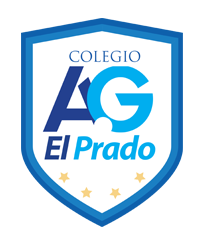 Cooperativa nº 7029 – PudahuelTeléfonos: 227499500  -   227476072www.colegioelprado.cldireccioncolegioelprado@gmail.comRBD: 24790-1  Profesor(a): Cristóbal Ignacio Sánchez Inostroza.                                                                        Curso: 2° medio Artes Visuales.Guía Nº 3“croquis, reconocimiento, y progreso”.
Nombre: _______________________________ fecha: ________
OA4 Argumentar juicios críticos referidos a la valoración de diversas manifestaciones visuales, configurando una selección personal de criterios estéticos.Esta actividad tiene como objetivo que el estudiante por medio de la creación de “croquis” o dibujos rápidos logre recordar las técnicas enseñadas los años anteriores en la asignatura de artes, y su vez pueda reconocer las formas de quienes los rodean y su entorno.El o la estudiante deberá:Realizar un dibujo de una hora, a cada persona que integra su familia.Y un dibujo de dos horas de cualquier espacio de su hogar o patio.“un buen dibujo más que talento, requiere tiempo”.“el dibujo al igual que la suma y la resta, son técnicas básicas para entender la realidad”.Palabras claves.Croquis. Dibujo realizado en un tiempo acotado, en nuestro caso de una hora, que busca fortalecer la comprensión visual y el dibujo de una persona. Estética. Área de la filosofía que estudia los aspectos sensibles de la comunicación.Identidad. Constructo personal formado por la herencia cultural de la sociedad que habitamos y nuestras propias ideas.Referentes: Paulo Cuello (artista chileno), Tole Peralta (artista chileno), Lucian Freud, (artista alemán).Proceso.trace en su hoja una línea que cruce de manera horizontal y otra línea de manera vertical, esto le indicara el centro de su soporte, facilitando la ubicación de los elementos en el espacio.Ubique los elementos en el espacio dibujándolos de manera suave.Una vez dibujado los elementos, comience a generar valores (tonos grises).Finalmente haga detalles.